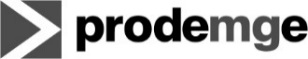 FORMULÁRIO PARA IMPUGNAÇÃO À HABILITAÇÃO DE CANDIDATOFORMULÁRIO PARA IMPUGNAÇÃO À HABILITAÇÃO DE CANDIDATOEDITAL01/2022À Comissão Eleitoral,Eu,      , matrícula      , venho, com fundamento no Regulamento para Eleição de Representante dos Empregados no Conselho de Administração da Prodemge, impugnar a candidatura do empregado      , registrado no processo eleitoral sob o número      .Apresento,       anexo(s), para fundamentação do meu pedido.Peço, dessa forma, o provimento da presente impugnação à candidatura.Atenciosamente,		                Local e data                                                                              Assinatura do EmpregadoÀ Comissão Eleitoral,Eu,      , matrícula      , venho, com fundamento no Regulamento para Eleição de Representante dos Empregados no Conselho de Administração da Prodemge, impugnar a candidatura do empregado      , registrado no processo eleitoral sob o número      .Apresento,       anexo(s), para fundamentação do meu pedido.Peço, dessa forma, o provimento da presente impugnação à candidatura.Atenciosamente,		                Local e data                                                                              Assinatura do EmpregadoÀ Comissão Eleitoral,Eu,      , matrícula      , venho, com fundamento no Regulamento para Eleição de Representante dos Empregados no Conselho de Administração da Prodemge, impugnar a candidatura do empregado      , registrado no processo eleitoral sob o número      .Apresento,       anexo(s), para fundamentação do meu pedido.Peço, dessa forma, o provimento da presente impugnação à candidatura.Atenciosamente,		                Local e data                                                                              Assinatura do EmpregadoÀ Comissão Eleitoral,Eu,      , matrícula      , venho, com fundamento no Regulamento para Eleição de Representante dos Empregados no Conselho de Administração da Prodemge, impugnar a candidatura do empregado      , registrado no processo eleitoral sob o número      .Apresento,       anexo(s), para fundamentação do meu pedido.Peço, dessa forma, o provimento da presente impugnação à candidatura.Atenciosamente,		                Local e data                                                                              Assinatura do EmpregadoÀ Comissão Eleitoral,Eu,      , matrícula      , venho, com fundamento no Regulamento para Eleição de Representante dos Empregados no Conselho de Administração da Prodemge, impugnar a candidatura do empregado      , registrado no processo eleitoral sob o número      .Apresento,       anexo(s), para fundamentação do meu pedido.Peço, dessa forma, o provimento da presente impugnação à candidatura.Atenciosamente,		                Local e data                                                                              Assinatura do EmpregadoParecer do Comitê de Auditoria Estatutário (CAE)Parecer do Comitê de Auditoria Estatutário (CAE)Parecer do Comitê de Auditoria Estatutário (CAE)Parecer do Comitê de Auditoria Estatutário (CAE)Parecer do Comitê de Auditoria Estatutário (CAE)______________________________________________________________________________________________________________________________________________________________________________________________________________________________________________________________________________________________________________________________________________________________________________________________________________________________________________________________________________________________________________________________________________________________________________________________________________________________________________________________________________________________________________________________________________________________________________________________________________________________________________________________________________________________________________________________________________________________________________________________________________________________________________________________________________________________________________________________________________________________________________________________________________________________________________________________________________________________________________________________________________________________________________________________________________________________________________________________________________________________________________________________________________________________________________________________________________________________________________________________________________________________________________________________________________________________________________________________________________________________________________________________________________________________________________________________________________________________________________________________________________________________________________________________________________________________________________________________________________________________________________________________________________________________________________________________________________________________________________________________________________________________________________________________________________________________________________________________________________________________________________________________________________________________________________________________________________________________________________________________________________________________________________________________________________________________________________________________________________________________________________________________________________________________________________________________________________________________________________________________________________________________________________________________________________________________________________________________________________________________________________________________________________________________________________________________________________________________________________________________________________________________________________________________________________________________________________________________________________________________________________________________________________________________________________________________________________________________________________________________________________________________________________________________________________________________________________________________________________________________________________________________________________________________________________________________________________________________________________________________________________________________________________________________________________________________________________________________________________________________________________________________________________________________________________________________________________________________________________________________________________________________________________________________________________________________________________________________________________________________________________________________________________________________________________________________________________________________________________________________________________________________________________________________________________________________________________________________________________________________________________________________________________________________________________________________________________________________________________________________________________________________________________________________________________________________________________________________________________________________________________________________________________________________________________________________________________________________________________________________________________________________________________________________________________________________________________________________________________________________________________________________________________________________________________________________________________________________________________________________________________________________________________________________________________________________________________________________________________________________________________________________________________________________________________________________________________________________________________________Data: ____/____/_____Nome do responsável pelo parecer: Nome do responsável pelo parecer: Assinatura do responsável pelo parecer:Assinatura do responsável pelo parecer:Reservado à Comissão EleitoralReservado à Comissão EleitoralReservado à Comissão EleitoralReservado à Comissão EleitoralReservado à Comissão EleitoralImpugnação:   Aceita       RecusadaObservações:  ___________________________________________________________________________________________________________________________________________________________________________________________________________________________________________________________________________________________________________________________________________________________________________________________________________________________________________________________________________________________________________________________________________________________________________________Impugnação:   Aceita       RecusadaObservações:  ___________________________________________________________________________________________________________________________________________________________________________________________________________________________________________________________________________________________________________________________________________________________________________________________________________________________________________________________________________________________________________________________________________________________________________________Impugnação:   Aceita       RecusadaObservações:  ___________________________________________________________________________________________________________________________________________________________________________________________________________________________________________________________________________________________________________________________________________________________________________________________________________________________________________________________________________________________________________________________________________________________________________________Impugnação:   Aceita       RecusadaObservações:  ___________________________________________________________________________________________________________________________________________________________________________________________________________________________________________________________________________________________________________________________________________________________________________________________________________________________________________________________________________________________________________________________________________________________________________________Impugnação:   Aceita       RecusadaObservações:  ___________________________________________________________________________________________________________________________________________________________________________________________________________________________________________________________________________________________________________________________________________________________________________________________________________________________________________________________________________________________________________________________________________________________________________________Data: ____/____/_____Nome do responsável: Nome do responsável: Assinatura do responsável:Assinatura do responsável: